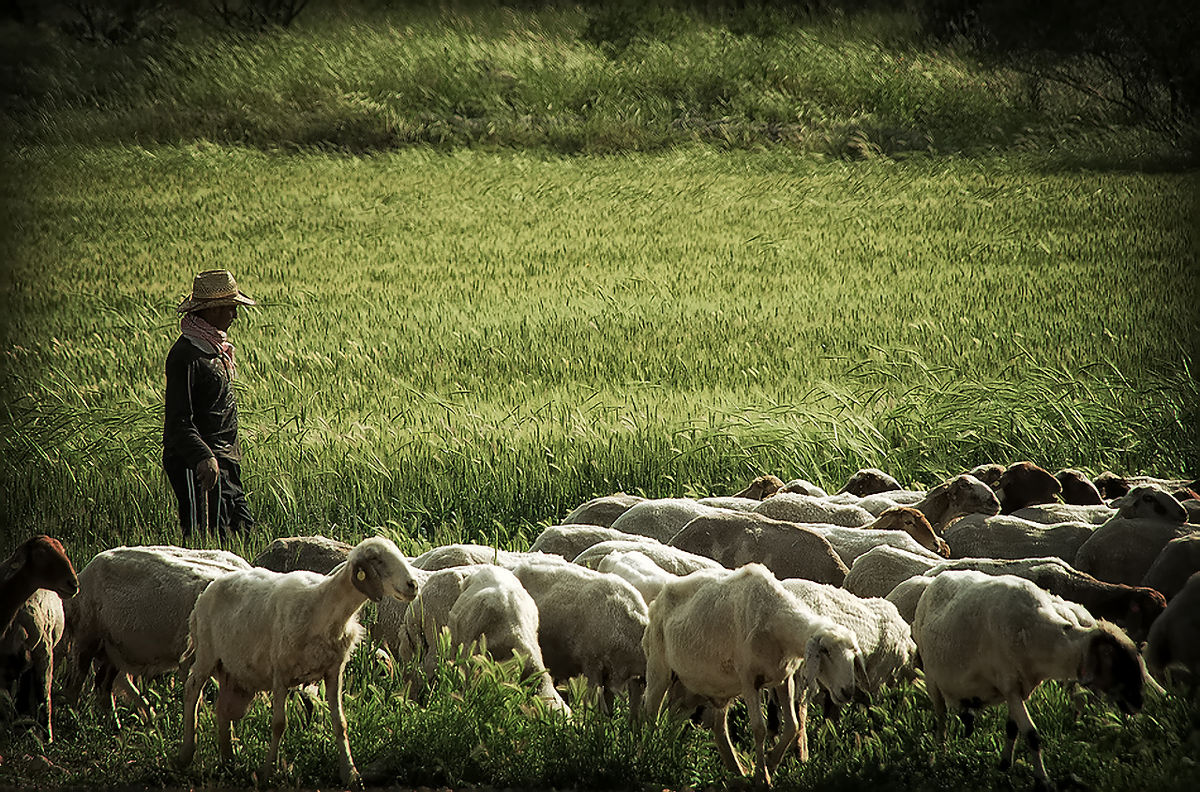 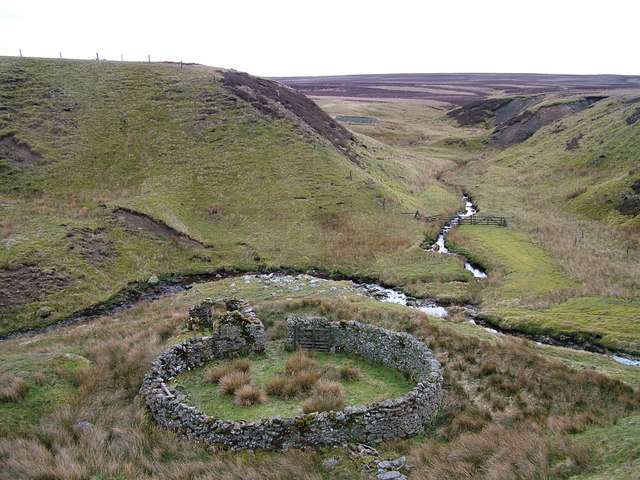 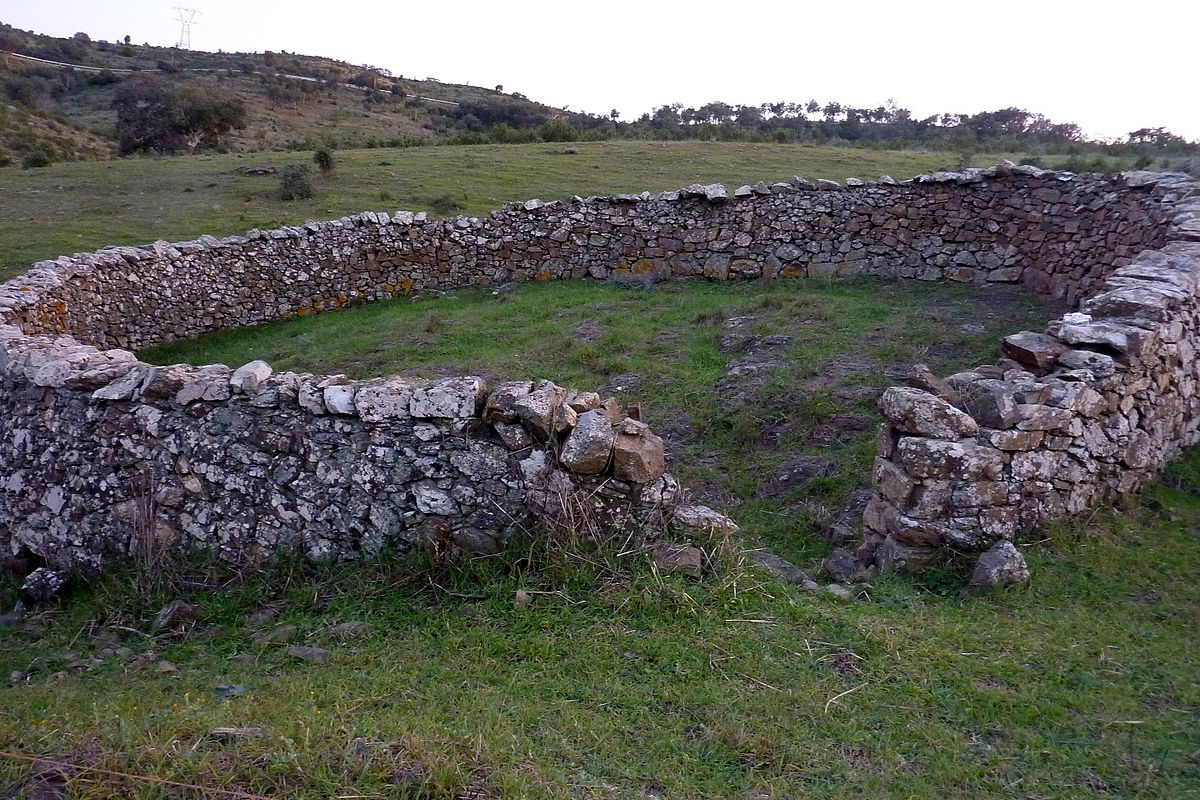 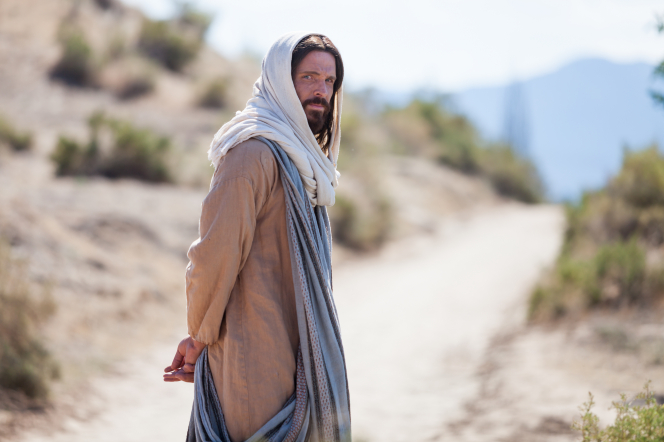 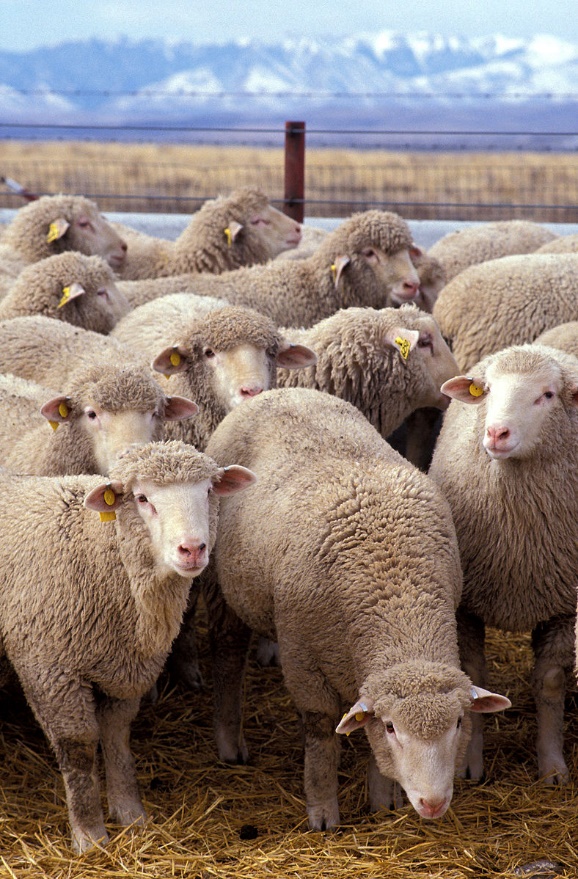 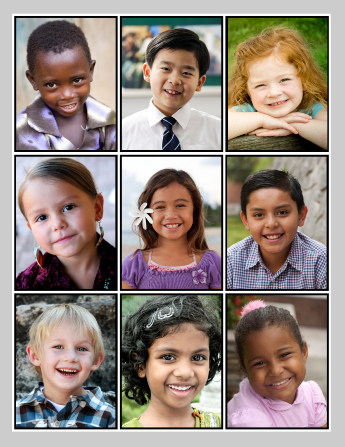 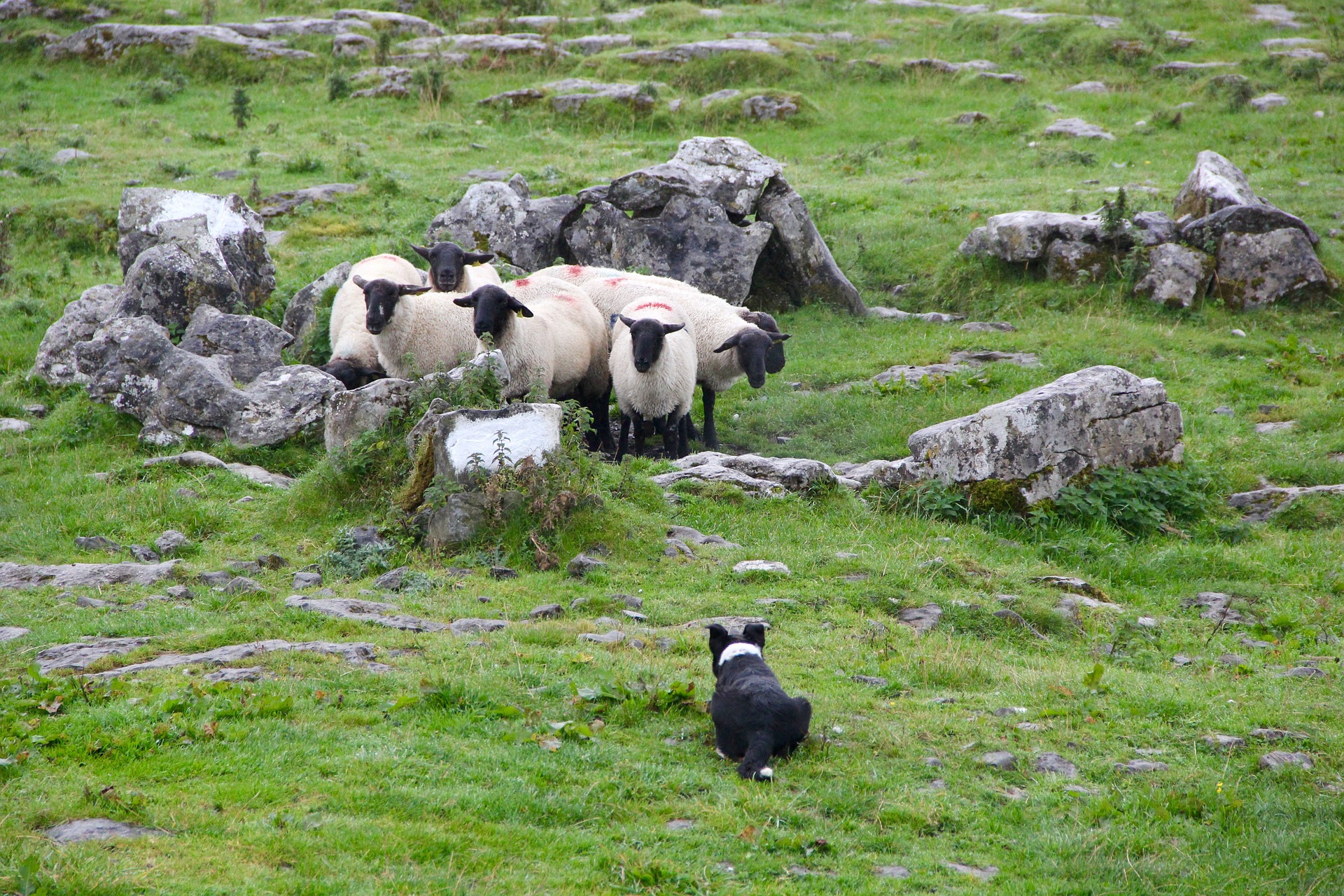 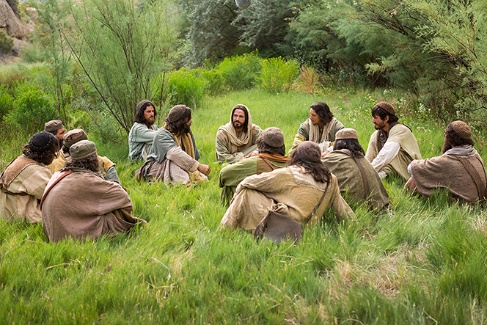 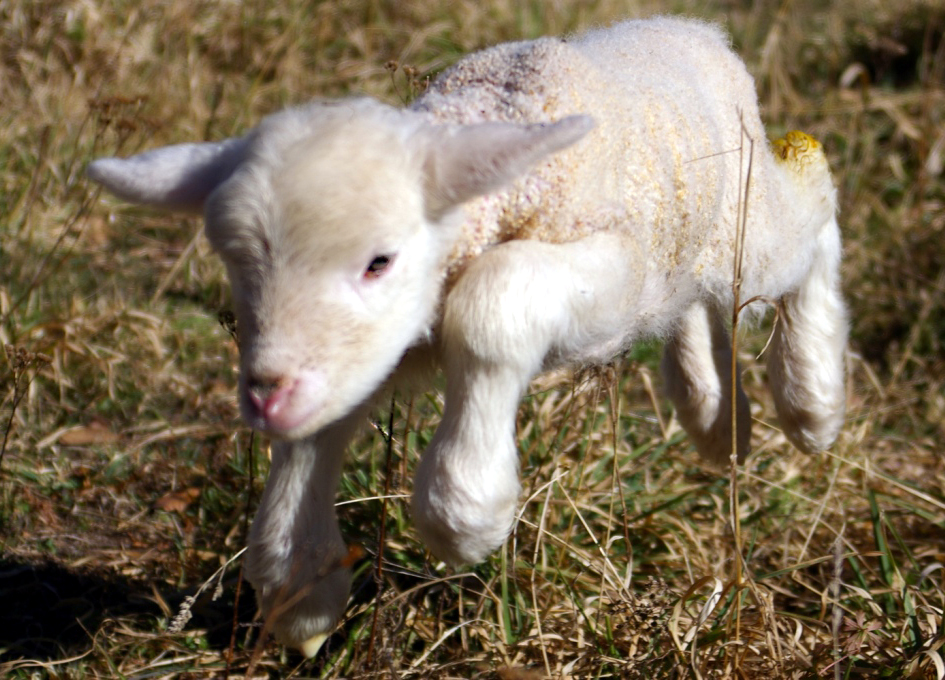 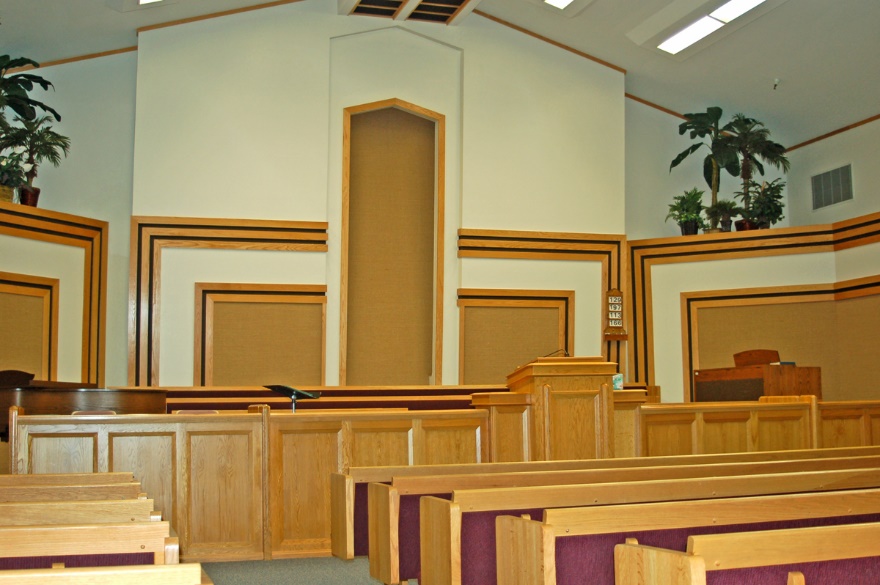 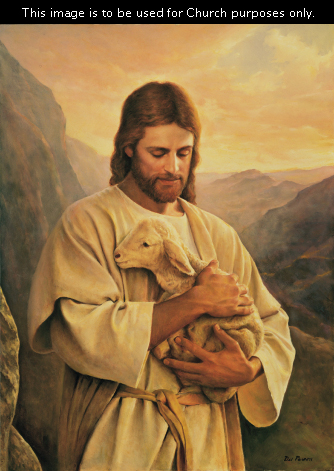 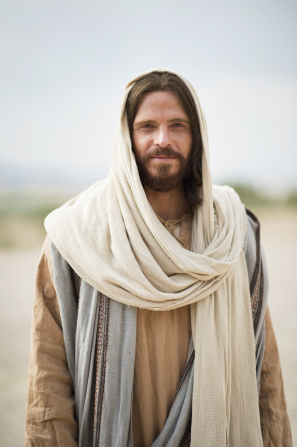 CREDITSArmy Amber.  (2012, Oct. 22).  Pixabay.  https://pixabay.com/photos/shepherd-man-sheep-flock-winter-60657/   Used under a 	Pixabay License.  Free for commercial use.  No attribution required.Amiexial.  (2014, Mar. 14).  Wikimedia Commons.  https://commons.wikimedia.org/wiki/File:Ameixial_-_sheep_fold_(13532252844).jpg  Used under a Creative Commons Attribution License.Brown, David.  (2007, Apr. 10). Wikimedia Commons.  https://commons.wikimedia.org/wiki/File:Sheepfolds_-_geograph.org.uk_-_397095.jpg  Used under a Creative Commons Attribution, Share Alike License.Ddxc.  (2007, Dec. 4).  Wikipedia.  https://en.wikipedia.org/wiki/File:Flock_of_sheep.jpgMarliese.  (2013, Oct. 5).  Pixabay.  https://pixabay.com/photos/goat-animals-flock-of-sheep-nature-189734/  Used under a 	Pixabay License.  Free for commercial use.  No attribution required.Mary Bettini Blank.  (2015, Oct. 13).  Pixabay.  https://pixabay.com/photos/sheepdog-lambs-sheep-livestock-981878/  Used 	under a Pixabay License.  Free for commercial use.  No attribution required.Shanks, Peter.  (2007, Jul. 15).  Lamb, first steps. Wikipedia.  https://en.wikipedia.org/wiki/File:Lamb_first_steps_(edited).jpgTaybe, Lehava.  (2011).  The shepherd:  Geography of Israel.  Wikimedia.	https://commons.wikimedia.org/wiki/File:PikiWiki_Israel_16624_The_Shepherd.jpgFlock of sheep.  Wikipedia.  https://en.wikipedia.org/wiki/File:Flock_of_sheep.jpg